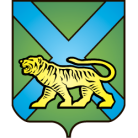 ТЕРРИТОРИАЛЬНАЯ ИЗБИРАТЕЛЬНАЯ КОМИССИЯ
ГОРОДА УССУРИЙСКАРЕШЕНИЕг. УссурийскОб освобождении В.Г. Демьяненкои И.А. Гребневой от обязанностей члена участковой избирательной комиссиис правом решающего голосаизбирательного участка № 2801Рассмотрев поступившие в письменной форме заявления членов участковой избирательной комиссии с правом решающего голоса избирательного участка           № 2801 Демьяненко Виктории Геннадьевны и Гребневой Илоны Андреевны, в соответствии с подпунктом «а» пункта 6 статьи 29 Федерального закона «Об основных гарантиях избирательных прав и права на участие в референдуме граждан Российской Федерации», пунктом «1» части 6 статьи 32 Избирательного кодекса Приморского края, территориальная избирательная комиссия города УссурийскаРЕШИЛА:1. Освободить Демьяненко Викторию Геннадьевну и Гребневу Илону Андреевну от обязанностей члена участковой избирательной комиссии с правом решающего голоса избирательного участка № 2801 до истечения срока полномочий.2. Направить настоящее решение в участковую избирательную комиссию избирательного участка № 2801 для сведения.3. Разместить настоящее решение на официальном сайте администрации Уссурийского городского округа в разделе «Территориальная избирательная комиссия города Уссурийска» в информационно-телекоммуникационной сети «Интернет».Председатель комиссии			       			                О.М. МихайловаСекретарь комиссии                                                                                   С.В. Хамайко11 августа 2016 года                            № 100/21